                    Работа с родителями во время карантинаМай 12.05.2020- 15.05.2020Тема недели: «Мир насекомых»Задачи: Закрепить знания детей о насекомых, их разнообразии, отличительных признаках и питании. 	                 Физическое развитие-Утренняя зарядка: https://youtu.bel/CuvAMk33pQ-Пальчиковая гимнастика: Луг. Выполнять действия в соответствии с содержанием стихотворения. Наши алые цветки раскрывают лепестки. Ветерок чуть дышит, лепестки колышет. Наши алые цветки закрывают лепестки, тихо засыпают, головой качают.- Дыхательная гимнастика: ИП: малыш стоит или сидит, скрестив руки на груди. Разводит руки в стороны, поднимаетголову – вдох, скрещивает руки на груди, опускает голову – выдох: «жу-у-у – сказал крылатый жук, посижу и пожужжу».	Художественно – эстетическое развитиеНетрадиционная техника рисования. Монотипия. Бабочка.Цель: учить детей рисовать бабочек методом монотипии.https://youtu.be/_d9TSR9N_i0                         Лепка « Стрекоза села на цветок» Цель: Закреплять технику лепки.https://youtu.be/QIS1jDY5CDo	  Конструирование «Божья коровка»Сделать из цветной бумаги божью коровку. https://youtu.be/QR5chQ0QhaY	                     Развитие речиСоставление описательного рассказа о любых насекомых.Цель: Закреплять умение детей составлять описательный рассказ.       Ознакомление с художественной литературой.Чтение рассказа: И. Крылов «Стрекоза и Муравей»                                 К. И. Чуковский «Муха – цокотуха»                                 Н.Сладков «Крапивница и лимонница»	               Заучивание наизустьСтихотворение В. Жуковский «Жаворонок».                 Формирование целостной картины мираПросмотреть видео: «Тайная жизнь насекомых» https://youtu.be/_WL2hWPr2DEhttps://youtu.be/fF8C5RB7ZmY	           Познавательное развитие	         ФЭМПРассмотри и составь задачу: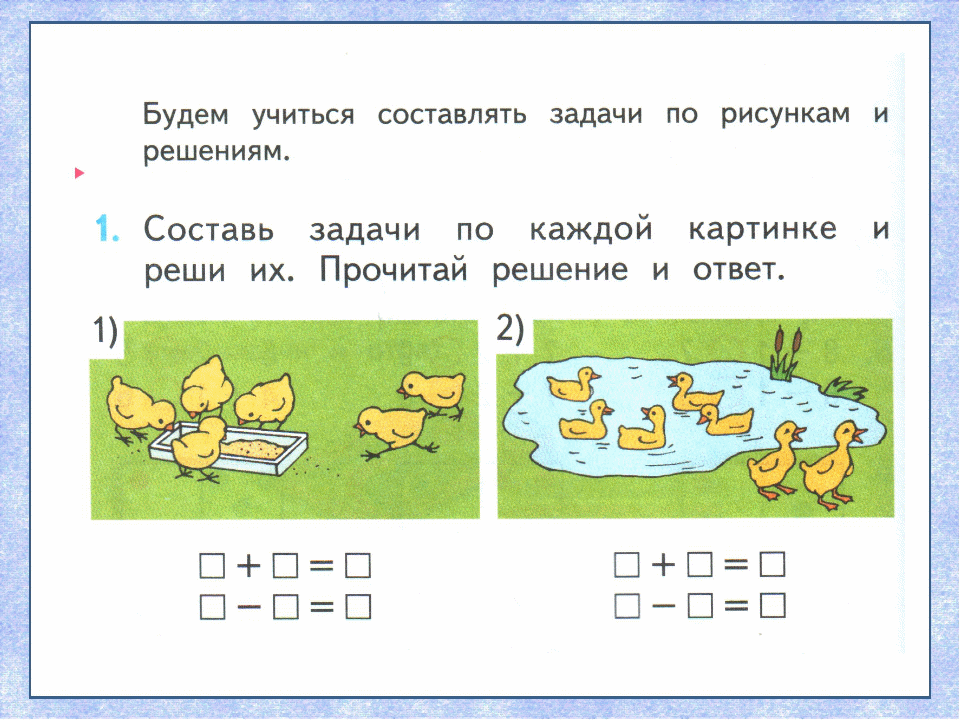 